 Экскурсия детей старшей «В» группы в уголок по ПДД детского сада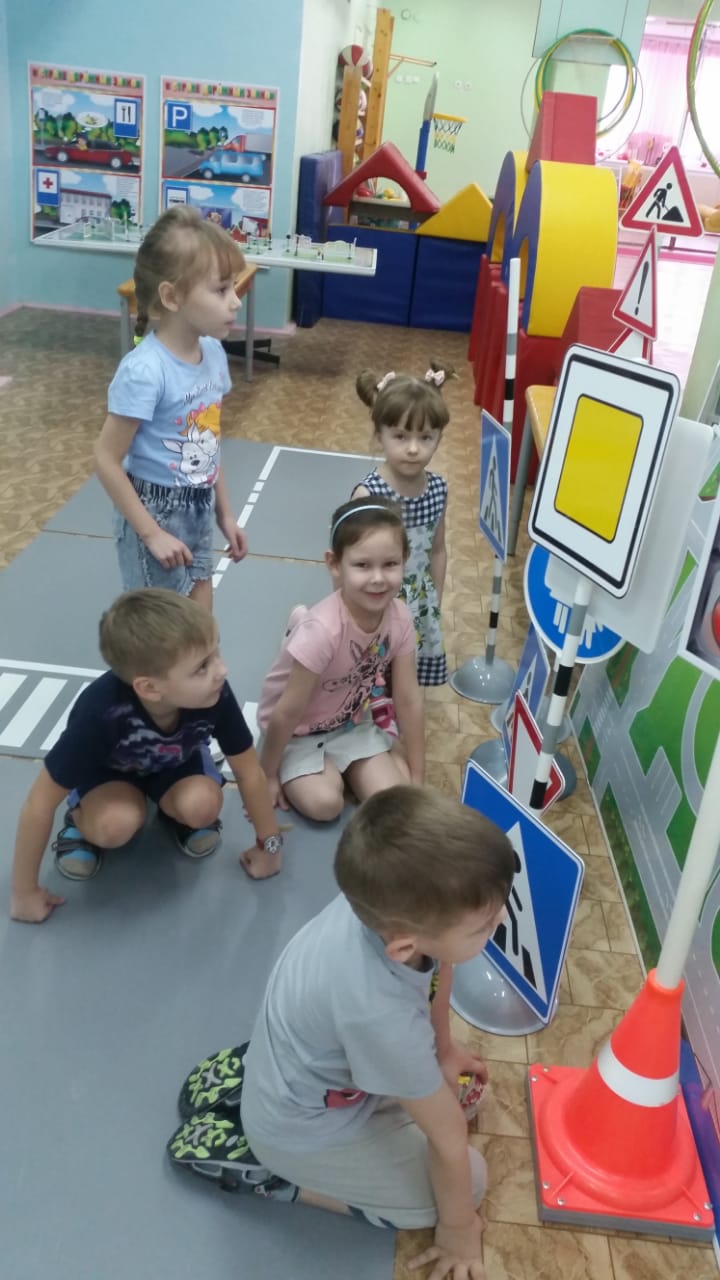                                                 Беседа «Знаешь ли ты дорожные знаки?»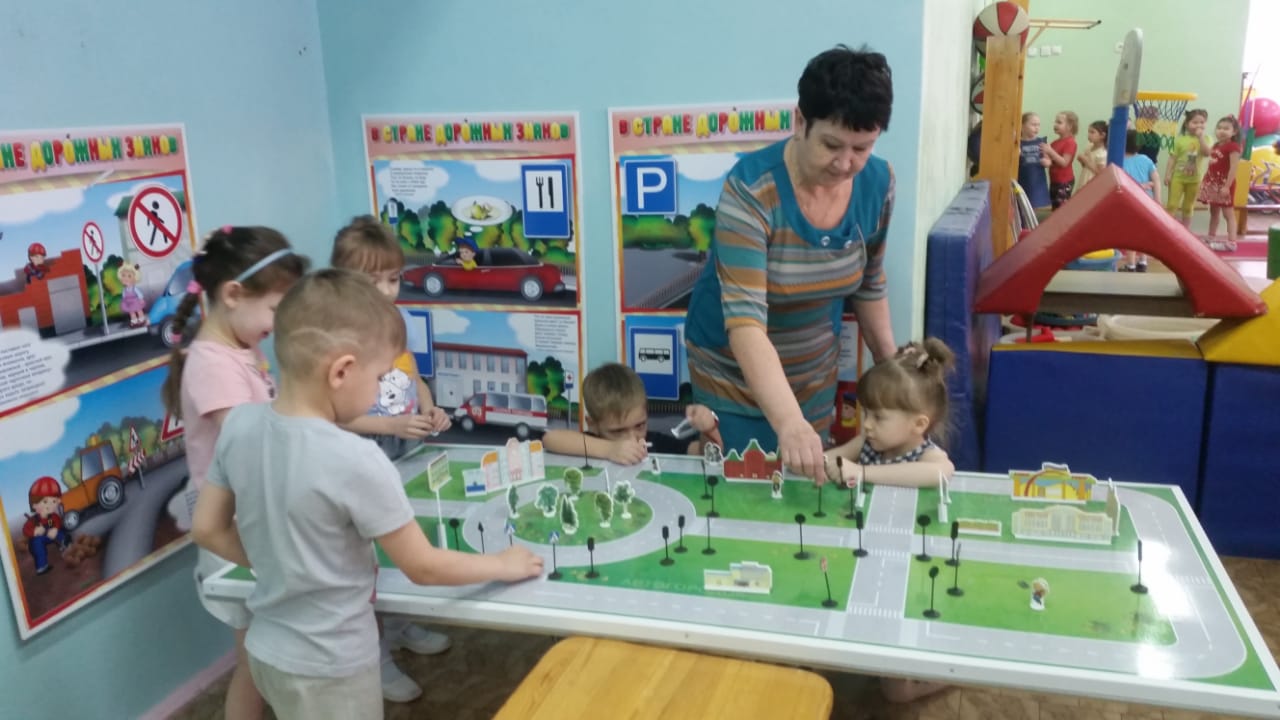 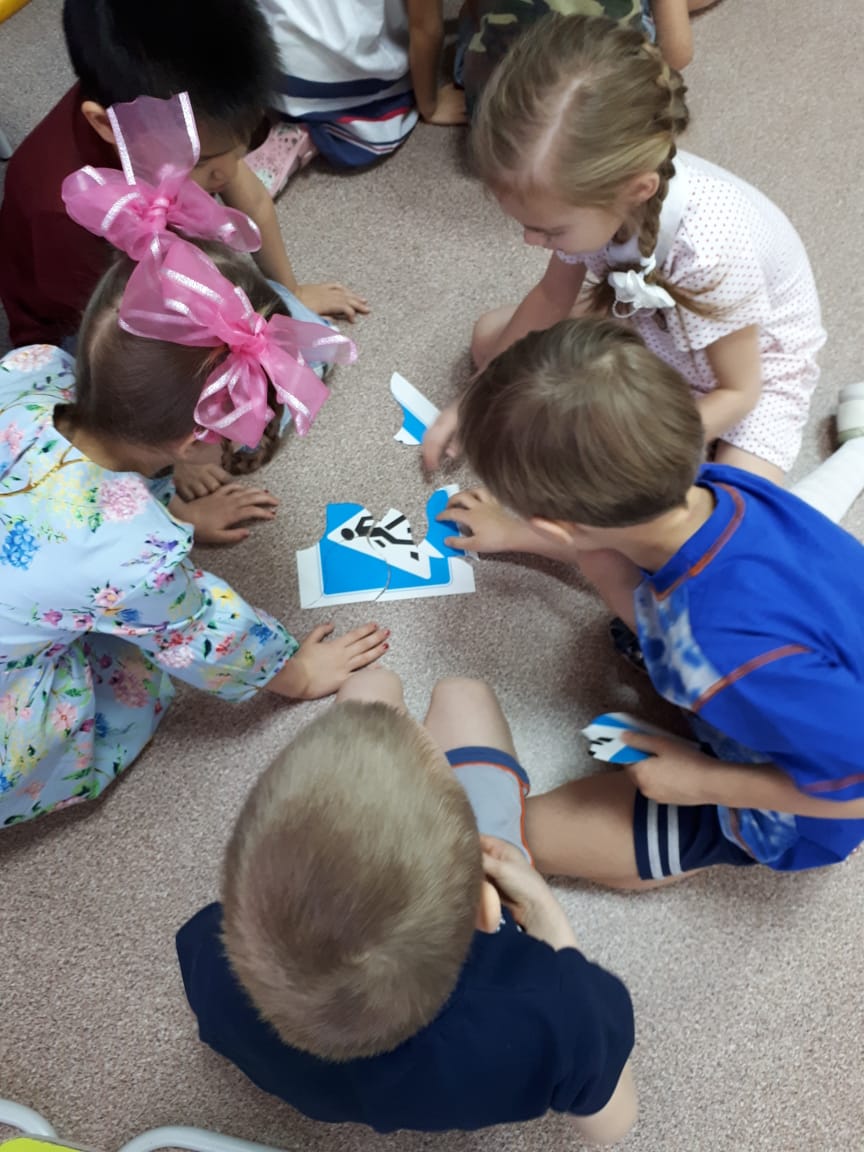 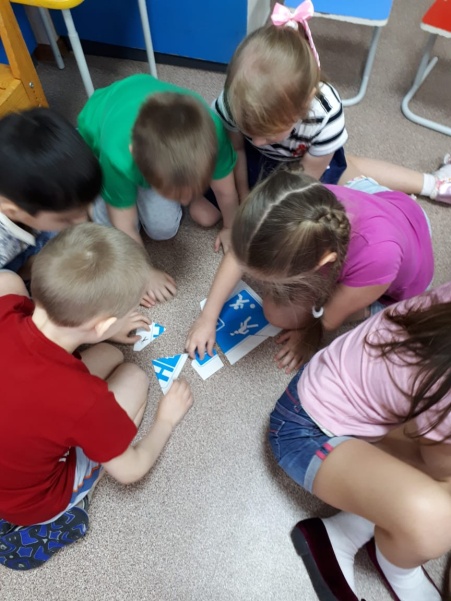 Игра «Собираем дорожные знаки»с детьми подготовительной А группы Общее родительское собрание « Дорожная безопасность детей»  с приглашением  инспектора ГАИ Иванову К.А. и инспектора ПДН Кравчук А.А.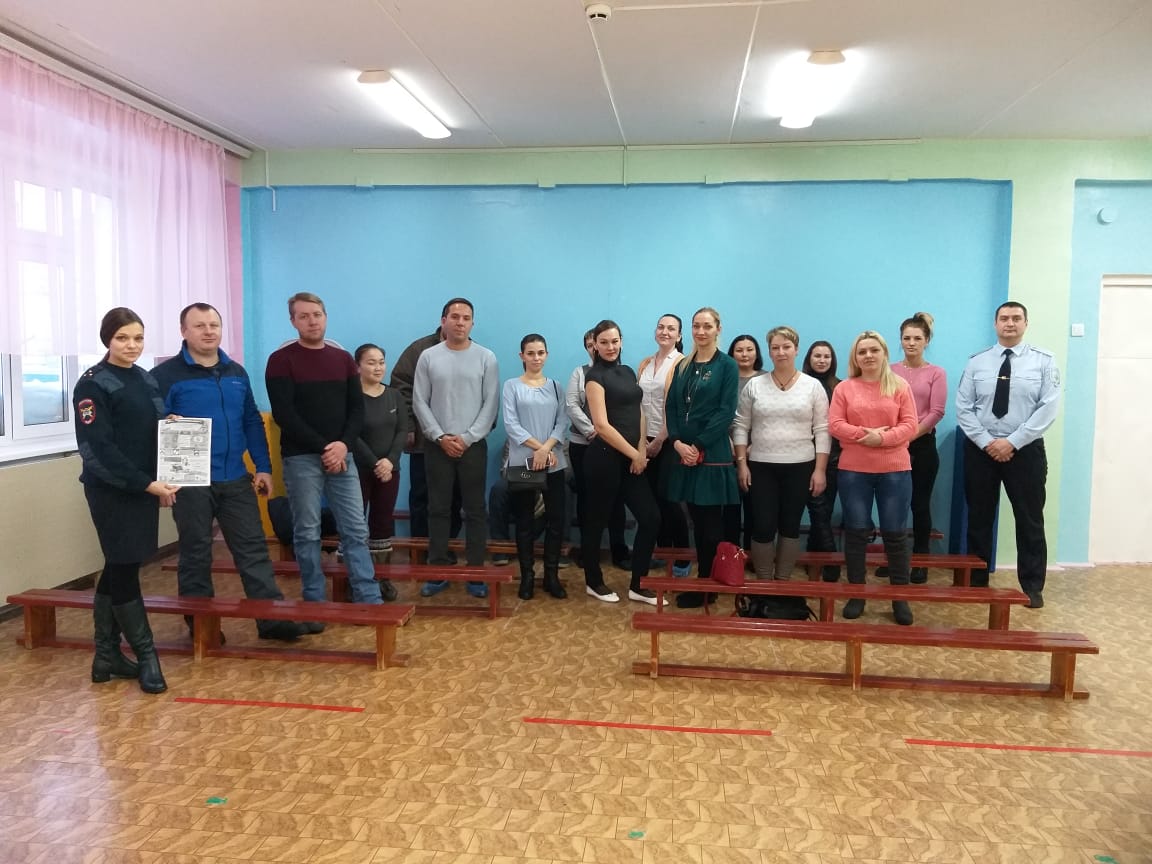 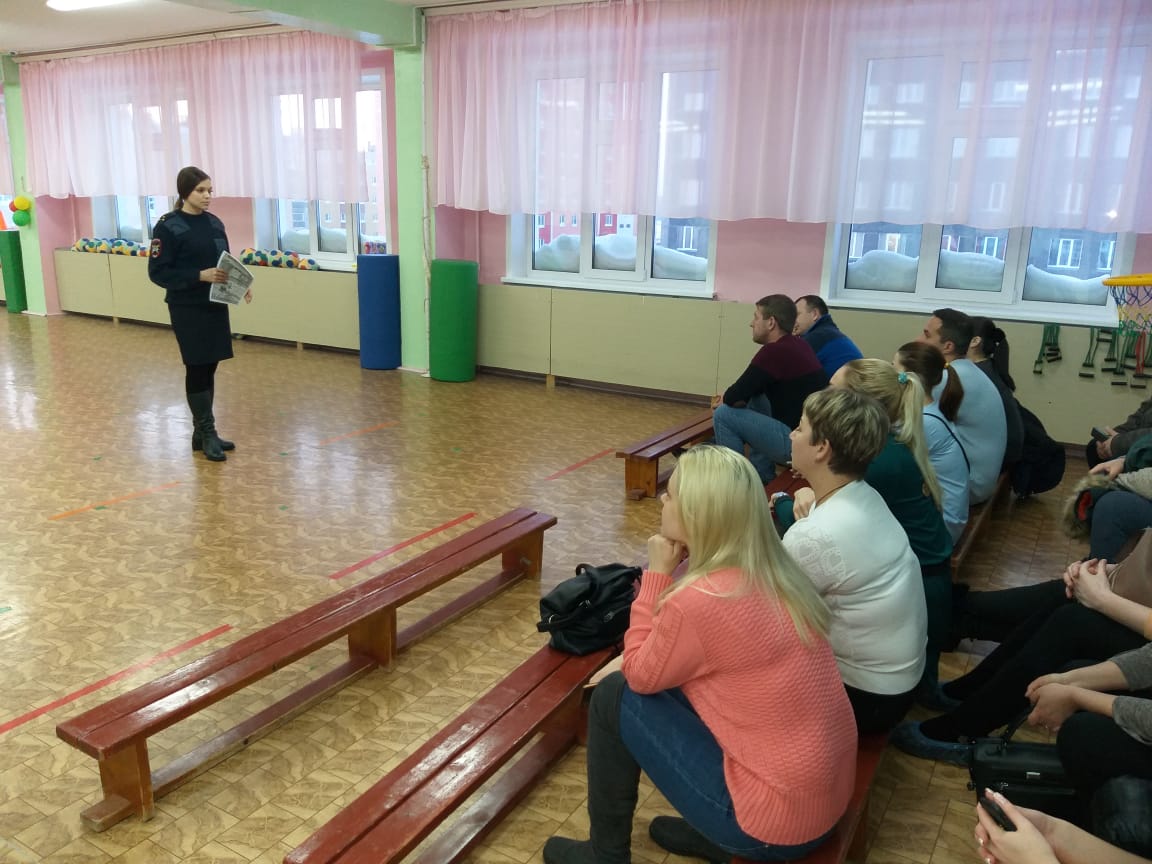 